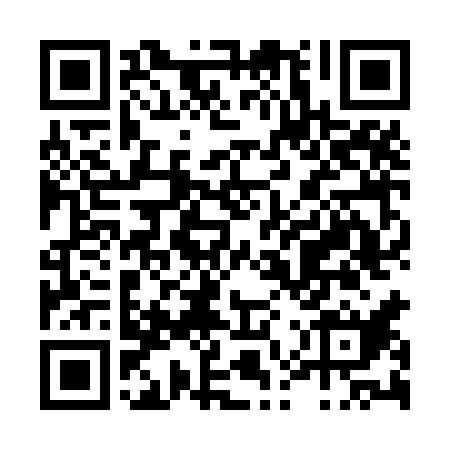 Ramadan times for Malhapao, PortugalMon 11 Mar 2024 - Wed 10 Apr 2024High Latitude Method: Angle Based RulePrayer Calculation Method: Muslim World LeagueAsar Calculation Method: HanafiPrayer times provided by https://www.salahtimes.comDateDayFajrSuhurSunriseDhuhrAsrIftarMaghribIsha11Mon5:255:256:5412:474:556:406:408:0412Tue5:245:246:5212:464:566:416:418:0513Wed5:225:226:5112:464:576:426:428:0614Thu5:205:206:4912:464:586:436:438:0715Fri5:195:196:4712:454:596:446:448:0816Sat5:175:176:4612:454:596:456:458:0917Sun5:155:156:4412:455:006:466:468:1018Mon5:145:146:4312:455:016:476:478:1119Tue5:125:126:4112:445:026:486:488:1220Wed5:105:106:4012:445:026:496:498:1321Thu5:095:096:3812:445:036:506:508:1422Fri5:075:076:3712:435:046:516:518:1523Sat5:055:056:3512:435:046:526:528:1624Sun5:045:046:3312:435:056:536:538:1725Mon5:025:026:3212:435:066:546:548:1926Tue5:005:006:3012:425:066:556:558:2027Wed4:584:586:2912:425:076:566:568:2128Thu4:574:576:2712:425:086:576:578:2229Fri4:554:556:2612:415:086:586:588:2330Sat4:534:536:2412:415:096:596:598:2431Sun5:515:517:221:416:108:008:009:251Mon5:505:507:211:406:108:018:019:262Tue5:485:487:191:406:118:028:029:283Wed5:465:467:181:406:128:038:039:294Thu5:445:447:161:406:128:048:049:305Fri5:435:437:151:396:138:058:059:316Sat5:415:417:131:396:148:058:059:327Sun5:395:397:121:396:148:068:069:348Mon5:375:377:101:386:158:078:079:359Tue5:355:357:091:386:158:088:089:3610Wed5:345:347:071:386:168:098:099:37